   التمرين الاول:6 ن       اليك العبارة الحرفية التالية :انشر و بسط العبارة  . اوجد قيمة  من اجل  ثم اكتب الناتج على شكل كتابة علمية .اكتب العدد   على شكل كسر مختزل حيث :Belhocine : https://prof27math.weebly.com/     التمرين الثاني :6 ن( دائرة  مركزها   ,   قطر لها  حيث 	 نقطة من الدائرة  ( حيث : ما نوع المثلث    ؟ برر جوابك .احسب الطول  . منتصف القطعة   ,  اوجد الطول  مع التعليل  .		مسألة  : 8 ن       يريد عثمان تقسيم القطعة الارضية    على ابنيه احمد و سعيد .ساعد السيد عثمان لإ يجاد الطول   حتى تكون القطعتان الارضيتان لهما نفس المساحة ارسم تصميم القطعة الارضية    بمقياس  و حدد  النقطة  بدقة .ثلث القطعة الارضية التي يملكها احمد غرسها اشجار زيتون , اوجد المساحة المغروسة ب  ثم  ب   .	B		A			D	C			E	D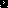 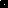 